ВЫПИСКА ИЗ ПРОТОКОЛА СОВЕЩАНИЯПРОТОКОЛ №1 совещания педработников МКОУ «Эминхюрская СОШ имени А.Г.Саидова» от 31.08. 2022г.Присутствовали: -учителя МКОУ «Эминхюрская СОШ имени А.Г.Саидова» - 40 человекПредседатель —Османов Р.С. -директор школыСекретарь —Амаханова Д.Т. ПОВЕСТКА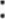 1 Нормы ч.б ст.47 Федерального закона от 29.12.2012№273-ФЗ «Об образовании в Российской Федерации». Приказ Минпросвещения России от 21.07.2022№582 «Об утверждении перечня документации, подготовка которой осуществляется педработниками при реализации основных общеобразовательных программ»По вопросу повестки дня слушали: директора школы Османова Р.С. который еще раз напомнил нормы ч.б ст.47 Федерального закона от 29.12.2012 №27З-ФЗ «Об образовании в Российской Федерации» и сообщил о вступлении в силу с 1 сентября 2022 года Приказа Минпросвещения России от 21.07.2022№582 «Об утверждении перечня документации, подготовка которой осуществляется учителями  при реализации основных общеобразовательных программ».Перечень документации, подготовка которой осуществляется педработниками при реализации основных общеобразовательных программ:Рабочая программа учебного предмета, учебного курса (в том числе внеурочной деятельности), учебного модуля.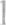 2. Журнал учета успеваемости.3.Журнал внеурочной деятельности (для педработников, осуществляющих внеурочную деятельность).4.План воспитательной работы (для педработников, осуществляющих функции классного руководителя).5. Характеристика на обучающегося (по запросу).Решили: 1 принять к сведению Перечень документации, подготовка которой осуществляется педработниками при реализации основных общеобразовательных программ МКОУ «Эминхюрская СОШ имени А.Г.Саидова»2. Перечень документации закрепить в должностные инструкции педагога иклассного руководителя.Решение принято единогласно.Директор школы ________________Османов Р.С.